ΘΕΜΑ: 	«Πρόσκληση εκδήλωσης ενδιαφέροντος και κατάθεσης οικονομικής προσφοράς για την πραγματοποίηση ημερήσιας εκδρομής στην Αρναία Χαλκιδικής»O Διευθυντής του 1ου ΕΠΑΛ Λαγκαδά προσκαλεί Γραφεία Γενικού Τουρισμού, με ειδικό σήμα και άδεια λειτουργίας από τον ΕΟΤ σε ισχύ, να καταθέσουν στο σχολείο, κατά το χρονικό διάστημα από 27 Μαρτίου 2018 έως και 20 Απριλίου 2018 ώρα 13:00, κλειστές προσφορές σχετικά με την πραγματοποίηση ημερήσιας εκδρομής  στα πλαίσια Περιβαλλοντικών -Πολιτιστικών Προγραμμάτων και σύμφωνα με τα ακόλουθα:Προορισμός:Αρναία ΧαλκιδικήςΔιάρκεια: ΗμερήσιαΗμερομηνία: 07/04/2018Αριθμός συμμετεχόντων μαθητών (εκτιμώμενος): έως 45Αριθμός συνοδών καθηγητών/-τριών: 4Μέσο μεταφοράς: Ένα (1) μονοόροφο λεωφορείο 50 θέσεωνΑναχώρηση:08:30 π.μ. από τον χώρο του σχολείουΕπιστροφή: 19:00 μ.μ. στο χώρο του σχολείουΑπαραίτητοι όροι:Υποχρεωτική ασφάλιση αστικής ευθύνης και ευθύνης διοργανωτή σύμφωνα με την κείμενη νομοθεσία.Ασφάλιση που θα καλύπτει τα έξοδα σε περίπτωση ατυχήματος ή ασθένειας μαθητή ή συνοδού καθηγητή.  Παροχή σύγχρονων λεωφορείων σε άρτια κατάσταση διαθέσιμα στους μαθητές καθ’ όλη τη διάρκεια της εκδρομής.Υπεύθυνη δήλωση του τουριστικού γραφείου ότι διαθέτει ειδικό σήμα λειτουργίας και ότι βρίσκεται σε ισχύ.Οι προσφορές θα πρέπει:Στο κείμενο της προσφοράς να καταγράφεται ρητά η συνολική τιμή του ταξιδιού με ΦΠΑ, με όλους τους απαιτούμενους κατά περίπτωση φόρους.Οι αναλυτικοί όροι της εκδρομής και τα αποδεικτικά έγγραφα για τις ανωτέρω περιγραφόμενες  παροχές θα συμπεριληφθούν στο ιδιωτικό συμφωνητικό που θα υπογραφεί με το ταξιδιωτικό γραφείο που θα επιλεγεί.Ως εγγύηση για τη διασφάλιση των όρων του συμφωνητικού, σε συμφωνία και με το ταξιδιωτικό γραφείο, θα κρατηθεί ένα ποσό από το συνολικό που θα αποδοθεί μετά το τέλος της εκδρομής και την επιστροφή των μαθητών στο σχολείο.ΟΔιευθυντής του 1ου ΕΠΑΛ ΛαγκαδάΠαπαπαρασκευάς Ζουμπούλης ΠΕ 18.03  Λογιστών ΕΛΛΗΝΙΚΗ ΔΗΜΟΚΡΑΤΙΑ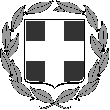 ΥΠΟΥΡΓΕΙΟ ΠΟΛΙΤΙΣΜΟΥΠΑΙΔΕΙΑΣ,ΕΡΕΥΝΑΣ ΚΑΙ ΘΡΗΣΚΕΥΜΑΤΩΝΠΕΡΙΦΕΡΕΙΑΚΗ Δ/ΝΣΗ Π/ΘΜΙΑΣ & Δ/ΘΜΙΑΣ. ΕΚΠ/ΣΗΣ ΚΕΝΤΡΙΚΗΣ ΜΑΚΕΔΟΝΙΑΣΔ/ΝΣΗ Δ/ΘΜΙΑΣ ΕΚΠ/ΣΗΣ ΔΥΤΙΚΗΣ ΘΕΣ/ΝΙΚΗΣΛαγκαδάς26/03/2018ΕΛΛΗΝΙΚΗ ΔΗΜΟΚΡΑΤΙΑΥΠΟΥΡΓΕΙΟ ΠΟΛΙΤΙΣΜΟΥΠΑΙΔΕΙΑΣ,ΕΡΕΥΝΑΣ ΚΑΙ ΘΡΗΣΚΕΥΜΑΤΩΝΠΕΡΙΦΕΡΕΙΑΚΗ Δ/ΝΣΗ Π/ΘΜΙΑΣ & Δ/ΘΜΙΑΣ. ΕΚΠ/ΣΗΣ ΚΕΝΤΡΙΚΗΣ ΜΑΚΕΔΟΝΙΑΣΔ/ΝΣΗ Δ/ΘΜΙΑΣ ΕΚΠ/ΣΗΣ ΔΥΤΙΚΗΣ ΘΕΣ/ΝΙΚΗΣΕΛΛΗΝΙΚΗ ΔΗΜΟΚΡΑΤΙΑΥΠΟΥΡΓΕΙΟ ΠΟΛΙΤΙΣΜΟΥΠΑΙΔΕΙΑΣ,ΕΡΕΥΝΑΣ ΚΑΙ ΘΡΗΣΚΕΥΜΑΤΩΝΠΕΡΙΦΕΡΕΙΑΚΗ Δ/ΝΣΗ Π/ΘΜΙΑΣ & Δ/ΘΜΙΑΣ. ΕΚΠ/ΣΗΣ ΚΕΝΤΡΙΚΗΣ ΜΑΚΕΔΟΝΙΑΣΔ/ΝΣΗ Δ/ΘΜΙΑΣ ΕΚΠ/ΣΗΣ ΔΥΤΙΚΗΣ ΘΕΣ/ΝΙΚΗΣΕΛΛΗΝΙΚΗ ΔΗΜΟΚΡΑΤΙΑΥΠΟΥΡΓΕΙΟ ΠΟΛΙΤΙΣΜΟΥΠΑΙΔΕΙΑΣ,ΕΡΕΥΝΑΣ ΚΑΙ ΘΡΗΣΚΕΥΜΑΤΩΝΠΕΡΙΦΕΡΕΙΑΚΗ Δ/ΝΣΗ Π/ΘΜΙΑΣ & Δ/ΘΜΙΑΣ. ΕΚΠ/ΣΗΣ ΚΕΝΤΡΙΚΗΣ ΜΑΚΕΔΟΝΙΑΣΔ/ΝΣΗ Δ/ΘΜΙΑΣ ΕΚΠ/ΣΗΣ ΔΥΤΙΚΗΣ ΘΕΣ/ΝΙΚΗΣΑρ. Πρωτ.:352ΕΛΛΗΝΙΚΗ ΔΗΜΟΚΡΑΤΙΑΥΠΟΥΡΓΕΙΟ ΠΟΛΙΤΙΣΜΟΥΠΑΙΔΕΙΑΣ,ΕΡΕΥΝΑΣ ΚΑΙ ΘΡΗΣΚΕΥΜΑΤΩΝΠΕΡΙΦΕΡΕΙΑΚΗ Δ/ΝΣΗ Π/ΘΜΙΑΣ & Δ/ΘΜΙΑΣ. ΕΚΠ/ΣΗΣ ΚΕΝΤΡΙΚΗΣ ΜΑΚΕΔΟΝΙΑΣΔ/ΝΣΗ Δ/ΘΜΙΑΣ ΕΚΠ/ΣΗΣ ΔΥΤΙΚΗΣ ΘΕΣ/ΝΙΚΗΣ1o ΕΠΑ.Λ. ΛΑΓΚΑΔΑΤαχ. Δ/νση	:1ο χμ. Λαγκαδά - ΧρυσαυγήςΤ.Κ.	: 57 200 ΛαγκαδάςΠληροφορίες  : Παπαπαρασκευάς ΖουμπούληςΤηλέφωνο	: 23940 24240Φαξ: 	: 23940 24770e-mail	:: mail@1epal-lagkad.thess.sch.grΠρος:ΟΛΑ ΤΑ ΤΟΥΡΙΣΤΙΚΑ ΓΡΑΦΕΙΑ ΤΑΞΙΔΙΩΝ Δια τηςΔ/ΝΣΗΣ Δ.Ε. ΔΥΤΙΚΗΣ ΘΕΣΣΑΛΟΝΙΚΗΣΤαχ. Δ/νση	:1ο χμ. Λαγκαδά - ΧρυσαυγήςΤ.Κ.	: 57 200 ΛαγκαδάςΠληροφορίες  : Παπαπαρασκευάς ΖουμπούληςΤηλέφωνο	: 23940 24240Φαξ: 	: 23940 24770e-mail	:: mail@1epal-lagkad.thess.sch.grΤαχ. Δ/νση	:1ο χμ. Λαγκαδά - ΧρυσαυγήςΤ.Κ.	: 57 200 ΛαγκαδάςΠληροφορίες  : Παπαπαρασκευάς ΖουμπούληςΤηλέφωνο	: 23940 24240Φαξ: 	: 23940 24770e-mail	:: mail@1epal-lagkad.thess.sch.gr